FACULTY OF SCIENCE & TECHNOLOGY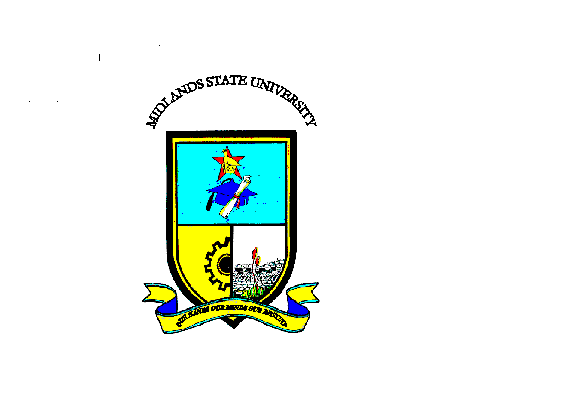 Chemical and Processing Engineering DepartmentSTRENGTH OF MATERIALSCODE: HCHE 226SESSIONAL EXAMINATIONSDECEMBER 2016DURATION: 3 HOURSExaminer: Miss K. ChiwangaQuestion 1The data shown in Table 1 was recorded during a tensile test of a 14 mm diameter mild-steel rod. The gauge length was 50.0 mm.Table 1: Tensile strength dataPlot the stress-strain diagram using data in Table 1. 		[15]Using the graph plotted in question 1 a, explain and determine the following mechanical properties:Proportional limitModulus of elasticityYield strengthUltimate strengthRupture strength						[5]Question 2A circular steel tube of length L = 1.0 m is loaded in torsion by torques T (Figure 1). 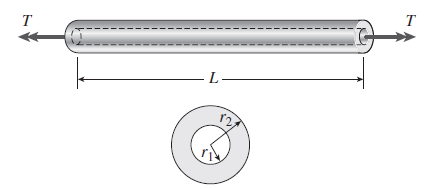 Figure 1If the inner radius of the tube (r1) is = 45 mm and the measured angle of twist between the ends is 0.5°, what is the shear strain (in radians) at the inner surface?If the maximum allowable shear strain is 0.0004 rad and the angle of twist is to be kept at 0.45° by adjusting the torque T, what is the maximum permissible outer radius (r2)?			[10]A shaft is transmitting 97.5 kW at 180 r.p.m. If the allowable shear stress in the material is 60 MPa, find the suitable diameter for the shaft. The shaft is not to twist more than 1° in a length of 3 meters. Assume C = 80 GPa.											[5]A solid steel shaft has to transmit 75 kW at 200 r.p.m. Taking allowable shear stress as 70 N/mm2, find suitable diameter for the shaft, if the maximum torque transmitted at each revolution exceeds the mean by 30%.											[5]Question 3The following beam of length 6 m carries the point loads as shown in Figure 2, draw the S.F.D and B.M.D for the beam.				[8]Figure 2: Supported BeamWhat is the point of contraflexure and its importance to a design engineer?										[4]A simply supported beam (Figure 3) of length 7 m carries a uniformly distributed load of 5kN/m, and two points of load 40 kN and 10 kN. Draw the S.F.D and B.M.D diagrams for the beam.					[8]Figure 3: Supported beamQuestion 4An axial pull of 35000 N is acting on a bar consisting of three lengths as shown in Figure 4 if the young’s modulus = 2.1 x 105 N/mm2 determine:Stresses in each section. 						[3]Total extension of the bar.					 [3]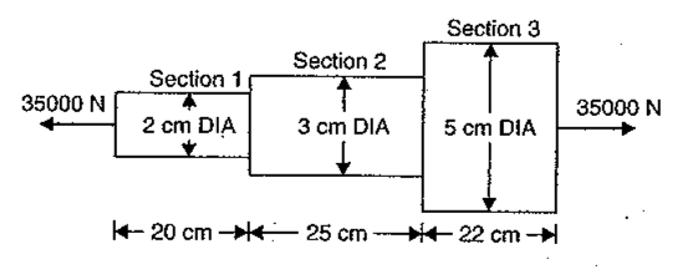 Figure 4: Axial pullThree bars made of copper, zinc and aluminium (Figure 5) are of equal length and have cross-section 500, 750 and 1000 mm2 respectively. They are rigidly connected at their ends. If this compound member is subjected to a longitudinal pull of 250 kN, estimate the proportional of the load carried on each rod and the induced stresses. Assume the value of E for copper = 1.3 x 105 N/mm2, zinc = 1.0 x 105 N/mm2 and aluminium= 0.8 x 105 N/mm2.									[6]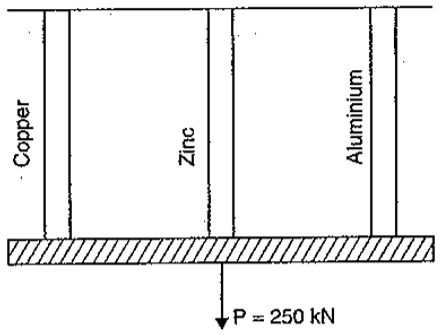 Figure 5: Three metal barsState any eight points of your choice which a design engineer should consider before selecting a proper factor of safety. 				[8]Question 5Explain the following terms :Creep Laminated springHelical compression and extension springTorsion springElasticity								[10]Derive expression for the volumetric strain of a thin cylinder.	[5]A thin cylinder of internal diameter 1.25 m contains a fluid at an internal pressure of 2 N/mm2. Determine the maximum thickness of the cylinder if :The longitudinal stress is not to exceed 30 N/mm2. 		[2]The circumferential stress is not to exceed 45 N/mm2.	[3]Question 6A closely coiled helical spring made of 10 mm diameter steel wire has 15 coils of 100 mm mean diameter. The spring is subjected to an axial load of load of 100 N. Calculate:The maximum shear stress induced,The deflection, Stiffness of the spring.Take modulus of rigidity, C = 8.16 x 104 N/mm2.				[6]Explain the following terms:Isotropy 								[2]Anisotropy								[2]Bending strength							[2]Torsional strength							[2]Resilience 								[2]Determine the value of Young’s modulus and poisson’s ratio of a metalic bar of length 30 cm, breadth 4 cm and depth 4 cm when the bar is subjected to an axial compressive load of 400 kN. The decrease in length is given as 0.075 cm and increase in breadth is 0.03 cm.			[4]END OF PAPERLOAD (N)ELONGATION (mm)006 3100.01012 6000.02018 8000.03025 1000.04031 3000.05037 9000.06040 1000.16341 6000.43346 2001.2552 4002.5058 5004.5068 0007.5069 00012.567 80015.565 00020.061 500Fracture